Rural Extension with Africa’s PoorA Christian approach to development through teaching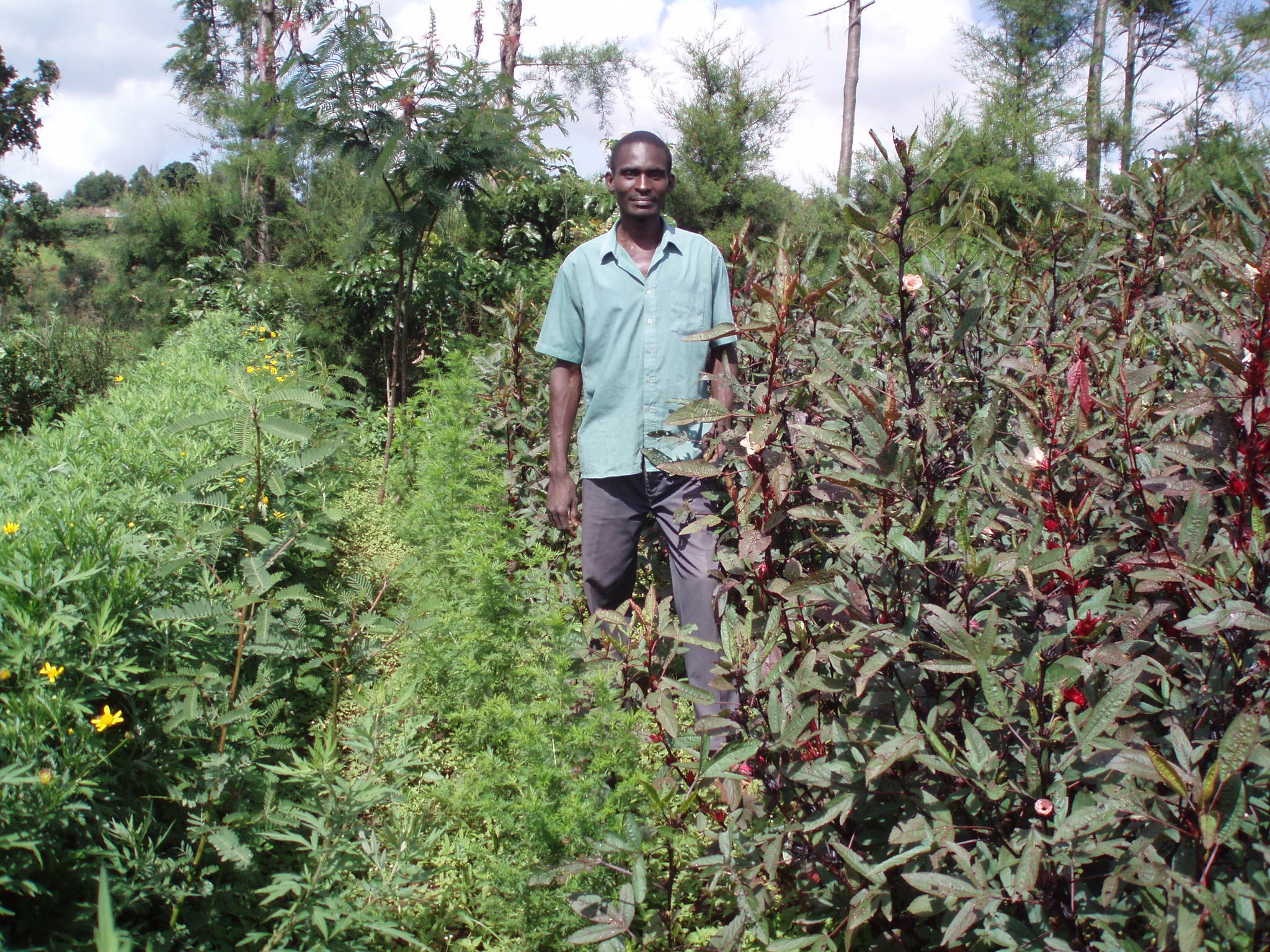 REAP’s Natural Medicines Story     Presentation to be held at St Peter’son 17th June at 6.30 pm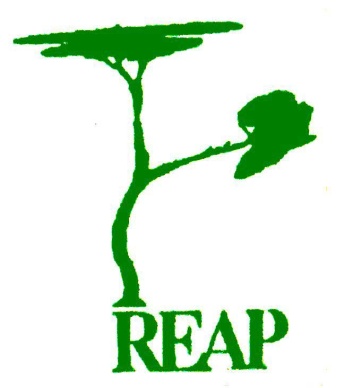 